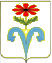 АДМИНИСТРАЦИЯ РУДЬЕВСКОГО СЕЛЬСКОГО ПОСЕЛЕНИЯ ОТРАДНЕНСКОГО РАЙОНА ПОСТАНОВЛЕНИЕ От 27.09.2021		 								№ 64с.РудьО внесении изменений в постановление администрации Рудьевского сельского поселения Отрадненского района от 28 июля          2015 года № 53 «Об утверждении административного регламента по предоставлению муниципальной услуги «Присвоение, изменение и аннулирование адресов» В соответствии с Федеральным законом от 6 октября 2003 года № 131-ФЗ «Об общих принципах организации местного самоуправления в Российской Федерации», распоряжением Правительства Российской Федерации от 31 января 2017 года №147-р «Целевые модели упрощения процедур ведения бизнеса и повышения инвестиционной привлекательности субъектов Российской Федерации», в целях достижения целевых показателей региональной «дорожной карты» п о с т а н о в л я ю: 1. Внести изменения в постановление администрации Рудьевского сельского поселения от 28 июля 2015 года № 53 «Об утверждении административного регламента по предоставлению муниципальной услуги    «Присвоение, изменение и аннулирование адресов» изложив пункт 2.4.1 в новой редакции:«Решение о присвоении, изменении объекту адресации адреса или аннулировании его адреса, а также решение об отказе в таком присвоении, изменении или аннулировании принимаются уполномоченным органом в срок не более чем 7 рабочих дней со дня поступления заявления».2. Общему отделу администрации Рудьевского сельского поселения (Покиндюкова) обнародовать настоящее постановление в установленном законом порядке и разместить на официальном сайте Рудьевского сельского поселения в сети Интернет http://adm-rud.ru.3. Считать утратившим силу постановление администрации Рудьевского сельского поселения Отрадненского района от 10 августа 2020 года №62 «О внесении изменений в постановление администрации Рудьевского сельского поселения Отрадненского района от 28 июля 2015 года № 53 «Об утверждении административного регламента по предоставлению муниципальной услуги «Присвоение, изменение и аннулирование адресов».4. Контроль за выполнением настоящего постановления оставляю за собой.	5. Постановление вступает в силу со дня его официального опубликования (обнародования).Глава Рудьевского сельскогопоселения Отрадненского района				                   А.И.ЧакаловПроект внесен и составлен:Начальник общего отдела администрации Рудьевского сельского поселения					Н.И. Покиндюкова